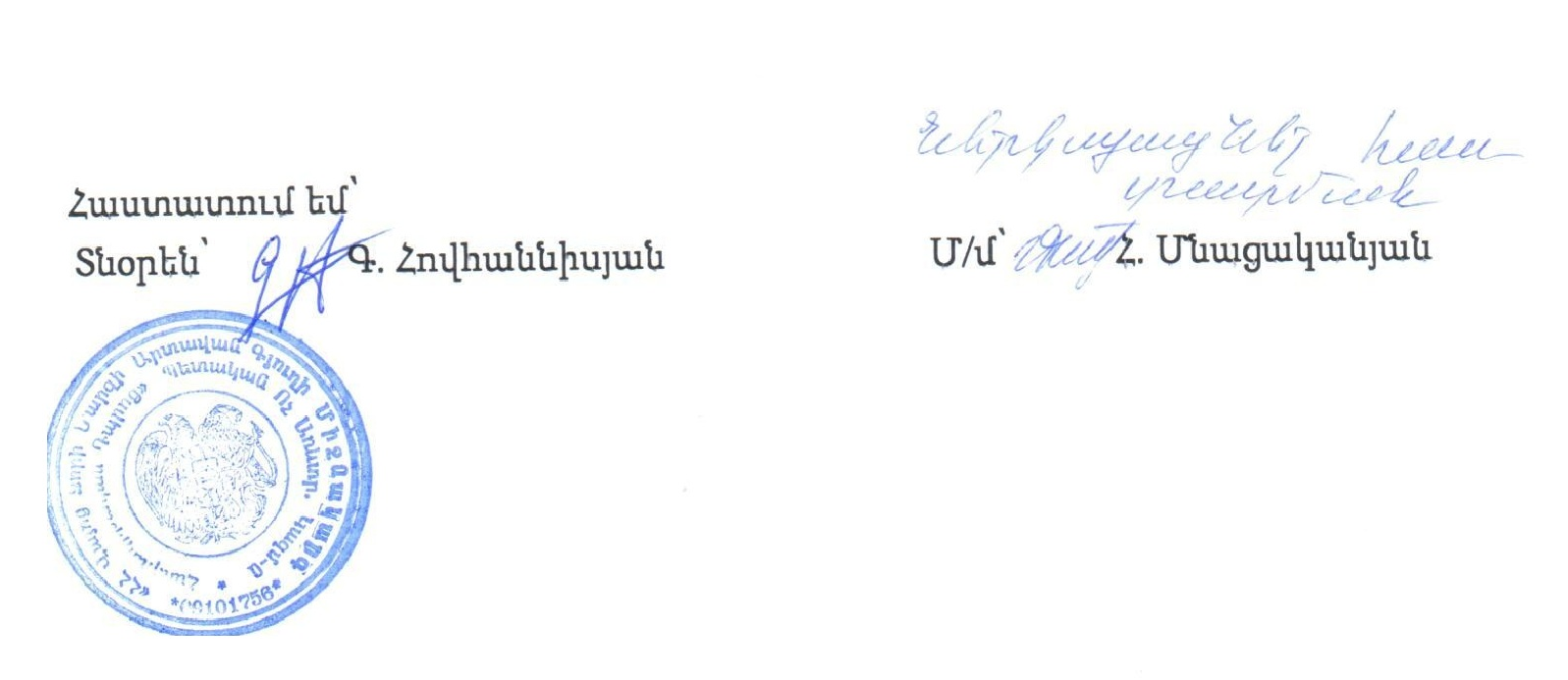    ԿՐԹԱԴԱՍՏԻԱՐԱԿՉԱԿԱՆ ԱՇԽԱՏԱՆՔՆԵՐԻ ՀԻՄՆԱԿԱՆ ՈՒՂՂՈՒԹՅՈՒՆ1.Ուսումնադաստիարակչական նախատեսվող աշխատանքները ուստարվա ընթացքում 2022_2023 ուստարվա ընթացքում դասարանի հետ տարվող աշխատանքների նպատակն է բարձ րացնելաշակերտների ռազմահայրենասիրական դաստիրակության աստիճանը, նպաստել նրան ց մտավորկարողությունների, գիտելիքների, հմտությունների ձևավորմանը և զարգացմանը: Աշխ ատեն, որ լինեն ավելիհամերաշխ ու ընկերասեր: ՈՒստարվա ընթացքում անցկացնել զրույցներ, էքսկուրսիաներ, հանրօգուտաշխատանքներ: Անհատական աշխատանքների միջոցով նպաստել ուսման մեջ թերացող աշակերտներիառաջադիմության բարձրացմանը: Անցկացնել դասալսումն եր, ծնողական ժողովներ: Աշակերտների մոտ ձևավորել բազմաբնույթ կարողություններ (կարգապահություն, մաքրություն, անձնական հիգիենայի, համագործակցություն, փոխօգնություն) :ՀԱՅԵՑԻ ԴԱՍՏԻԱՐԱԿՈՒԹՅՈՒՆՀոգևոր դաստիարակություն Այս նպատակով կազմակերպել էքսկուրսիա դեպի մոտակա հոգևոր մշակութային կենտրոններ: Աշակերտների մոտ սերմանել սեր և հարգանք քրիստոնեության նկատմամբ: Նույն նպատակով կատարել պատմական ակնարկ, որը կնպաստի հոգևոր դաստիարակության ձևավորմանը:Գեղագիտական դաստիարակությունԱշակերտների մեջ ձևավորել գեղագիտություն և ճաշակ: Սովորեցնել նրանց գնահատել արվեստ ը: Այցելել պատկերասրահներ, մշակութային կոթողներ:Ռազմահայրենասիրական դաստիարակություն Հայրենասիրության կրթության վերաբերյալ կազմակերպել քննարկումներ : Նշել մի շարք ֆիդայինների և հերոսների անուներ և թվարկել այն բնավորության գծերը, որտեղ ակներև է հայրենասիրությունը և ռազմարվեստի ձևերը:Ֆիզիկական դաստիարակություն	Դասապրոցեսին պետք է ցուցաբերել ակտիվություն : Բացատրել և պահանջել , որ աշակերտները հետևեն իրենց	ֆիզպատրաստությանը:Աշխատանքային դաստիարակություն Աշակերտների մոտ ձևավորել սեր դեպի աշխատանքը և աշխատավոր մարդը: Տալ աշակերտներին այն գաղափարը , որ կարողանան գոյատևել  ներկայիս դժվար պայմաններում:Բնապահպանական դաստիարակություն Պետք է կազմակերպել էքսկուրսիաներ դեպի բնության գիրկը և այդ ընթացքում թվարկել բնապահպանական մի քանի խնդիրներ , որոնք առկա են  իրենց	շրջապատում :Դպրոց-ընտանիք կապը Երեխաները պետք է հասկանան, որ ընտանիքը հանդիսանում է պետության կորիզը: Միևնույն ժամանակ գիտակցեն , որ պետք է սերտ կապի մեջ պահեն դպրոց - ընտանիք  կապը, որպեսզի աշակերտները ավելի  լավ  սովորեն:ՈՒՍՈՒՄՆԱ-ԴԱՍՏԻԱՐԱԿՉԱԿԱՆ ԱՇԽԱՏԱՆՔՆԵՐԻ ՀԻՄՆԱԿԱՆ ԲՈՎԱՆԴԱԿՈՒԹՅՈՒՆԸՈւսումնականշաբաթներՈւսումնա-դաստիարակչական աշխատանքների բովանդակությունկատարմանժամկետըԿատարողներIԱշխատանքային պլանի կազմում, նոր ուսումնականտարվա դասագրքերի բաշխում:աշակերտդասղեկII Պատասխանատու վարքագծի ձևավորում։աշակերտ դասղեկIII<<Զրույց նվիրված Հայաստանի անկախությանը >>:աշակերտ դասղեկIV«Վարքի կուլտուրա»աշակերտդասղեկV<< Դժվարություններ որոնց բախվում եմ >> թեմայով զրույց:աշակերտ դասղեկVI<< Ամեն ինչի սկիզբը սերն է >> թեմայով քննարկում:աշակերտդասղեկVII<< Մարդն իր գործով է անմահ>>:աշակերտ դասղեկVIII<< Բնական աղետների և անվտանգության կանոններըպահպանելու կարողություն>>:աշակերտդասղեկIX<<Մասնագիտություններ որոնց ընտրում են >> թեմայով զրույց- բանավեճ:աշակերտ դասղեկX<<Ես 15տարեկան եմ>>:աշակերտդասղեկXI<< Գեղեցիկն ու տգեղը մեր կյանքում>>:աշակերտ դասղեկXIIԶրույց՝ <<Մարդիկ առանց որոնց ես միայնակ եմ  >>թեմայով։աշակերտդասղեկXIII<< Ինչպե՞ս ապրել կայնքը>> :աշակերտ դասղեկXIV<< Դպրոցական օրերի դժվարությունները և ուրախությունները>>:աշակերտ դասղեկXV<<Ինչպե՞ս հաղթահարել ծուլությունը >> թեմայով բացքննարկում և վերլուծություն:աշակերտդասղեկXVI<< Ո՞վ է իսկական քաղաքացին>>:աշակերտ դասղեկXVII<<Ինչպե՞ս զգուշանալ խաբեությունից>> :աշակերտդասղեկXVIII<< Երբ քեզ շրջապատում են սիրելի մարդիկ >>:աշակերտ դասղեկXIX<< Լսելու կարողություն >>:աշակերտդասղեկXX<< Կարողանու՞մ եմ արդյոք սիրել>>:աշակերտդասղեկXXI<< Աշխարհն իմ պատուհանից>>:աշակերտ դասղեկXXII<< ՈՒսուցիչ: Ո՞վ է նա>>:աշակերտդասղեկXXIII<< Ինչպե՞ս ապացուցել քո ճշմարտացիությունը>>:աշակերտ դասղեկXXIVԶրույց՝ << Սիրում եմ…>>թեմայով:աշակերտդասղեկXXV<< Կարողանալ համապատասխանել Մարդ վեհ կոչմանը>> :աշակերտ դասղեկXXVIԶրույց ՝ <<Ամեն ինչ գիտեմ առողջության մասին >>թեմայով։աշակերտդասղեկXXVIIԻնչպե՞ս պայքարել անտարբերության դեմ:աշակերտ դասղեկXXVIII<< Դառն է ճշմարտությունը, ինչպես նաև ճշմարտության աչքերին>>:աշակերտ դասղեկXXIX<< Սերն իմ տանը>>:աշակերտդասղեկXXX<< Իմ երկրի պատմությունը>>:աշակերտ դասղեկXXXI<< Մարդիկ որոնց շնորհիվ մենք ապրում ենք>> :աշակերտդասղեկXXXII<<Արցախյան հերոսամարտիները: Եռաբլուր պանթեոնում>>:աշակերտ դասղեկXXXIII<<Ովքեր են պատրազմ հրահրողները >>:աշակերտդասղեկXXXIV<<Տակտի զգացողությունը հասուն լինելու նշա՞ն է>>:աշակերտ դասղեկ